JĘZYK POLSKI     KLASA 7   08-10.06 2020RPONIEDZIAŁEK 08.06.2020Temat: „Nadzieja” w utworze Jerzego Lieberta.Podręcznik str. 302Frazeologizmy z wyrazem nadzieja:-Podmiot liryczny – który możemy utożsamić z autorem (wypowiedzi w 1 os.l.poj, zaimki „mnie, moją”, zastanawia się nad pojęciami „daremne” i „na próżno”. Wiersz „Nadzieja” to manifestacja postawy pełnej wiary we własne możliwości i sens podejmowanych działań. Zadanie 2,3,4WTOREK 08-10.06.2020 Temat:  Nie tracić nadziei- analiza fr. „Chce się życ”.Podręcznik str. 308-310Odpowiadamy na pytania pod tekstem (1,2,3,6)ŚRODA  10.06.2020r.Temat:  Wywiad – jak go przygotować?Podręcznik str. 314-317Wywiad jest gatunkiem wypowiedzi dziennikarskiej. To podana do wiadomości publicznej treść rozmowy ze znaną osobą (np. aktorem, sportowcem, politykiem) lub osobą zaangażowaną w jakąś sprawę (np. uczestnikiem wyprawy, świadkiem ważnego zdarzenia, urzędnikiem). Celem wywiadu dla osoby jest przybliżenie sylwetki rozmówcy, jego poglądów, osiągnięć, zaś wywiadu dla sprawy – zgłębienie problemu.Zad. 2, 5 str. 316,317kl. 7 Historia   8.06.2020   Temat:  Gospodarka II Rzeczypospolitej https://www.youtube.com/watch?v=ehBKyFtEmNYfilm Gospodarka II RPhttps://www.youtube.com/watch?v=uMd61L-vkP4  film „Największe osiągnięcia II RP”1. Problemy gospodarcze odrodzonej Polski:- znaczne obszary Polski były zniszczone w wyniku działań wojennych, występowały duże różnice w poziomie rozwoju gospodarczego i cywilizacyjnego poszczególnych regionów– najlepiej rozwinięte były ziemie dawnego zaboru pruskiego– najsłabiej rozwinięte były ziemie Galicji i tzw. ziemie będące w okresie zaborów w granicach Rosji (tzw. ziemie zabrane)- rolniczy charakter gospodarki  – 65% ludności żyło z pracy w rolnictwie, we wschodniej części kraju dominowały wielkie majątki ziemskie obok których funkcjonowały karłowate gospodarstwa chłopskie. Nowoczesne rolnictwo rozwinięte było na ziemiach dawnego zaboru pruskiego2. Reforma walutowa Grabskiego - W 1923 r. premier Władysław Grabski wprowadził nową walutę – złoty polski (była to tzw. reforma walutowa). Opanował hiperinflację  oraz zrównoważył budżet przez ograniczenie wydatków państwa i zwiększenie wpływów z podatków.3. Odbudowa gospodarcza kraju:- rozbudowa sieci kolejowej, integrującej ziemie dawnych zaborów;- rozpoczęcie budowy portu w Gdyni - było zasługą ministra Eugeniusza Kwiatkowskiego - budowa tzw. magistrali węglowej – linii kolejowej łączącej Śląsk z portem w Gdyni.4.Wielki kryzys gospodarczy w Polsce 1929-1935.5. Budowa COP-u Centralnego Okręgu Przemysłowego 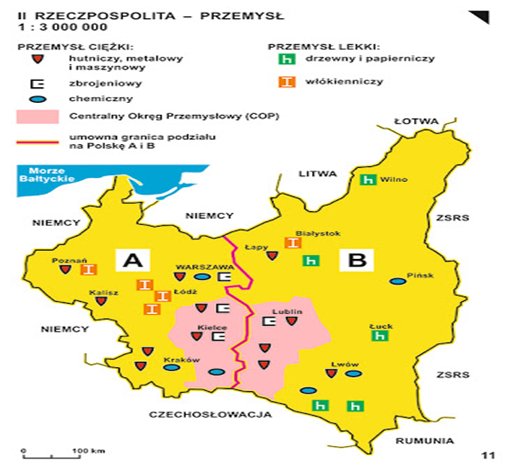 Język angielski  klasa 708.06– 10.06  (1 lekcja)Topic: Responding to a problem- speakingexercises.Zadania z podręcznika: str. 99 zad 1 i 2 Uzupełnimy dialog oraz  poznamy zwroty przydatne w sytuacji : responding to anaccident.  Wykonamy również ćwiczenia online i poćwiczymy reakcje językowe w zadaniach typu: questions-answers.https://www.englisch-hilfen.de/en/exercises/questions/answers_questions.htmhttps://www.englisch-hilfen.de/en/exercises/questions/question_words4.htmhttps://www.englisch-hilfen.de/en/exercises/questions/form.htmBiologia kl.VII   9VI    wtorekNapisz do zeszytu:Temat: Równowaga wewnętrzna organizmu – homeostaza.1.Co to jest homeostaza?     S.2452.Współdziałanie układów narządów w utrzymaniu homeostazy  s.245-  regulacja poziomu glukozy we krwi-  regulacja temperatury ciała 3.Czym jest zdrowie?   S.2474.Profilaktyka – ochrona zdrowia   s.2475.Ruch to zdrowie    s.248-249Klasa 7 – informatyka  08.06. - 10.06.2020Otwórz Internet ,kliknij w poniższy link .https://dlaucznia.migra.pl/teraz-bajty.-informatyka-dla-szkoly-podstawowej.-klasa-vii/pliki-cwiczeniowe/Otwórz: Temat 07Po otwarciu wybierz: kwiaty- wybierz dowolny kwiatWykonaj ćw. 6 str. 84/85 z podręcznika. Gdyby komuś się nie udało plik z kwiatami jest poniżej.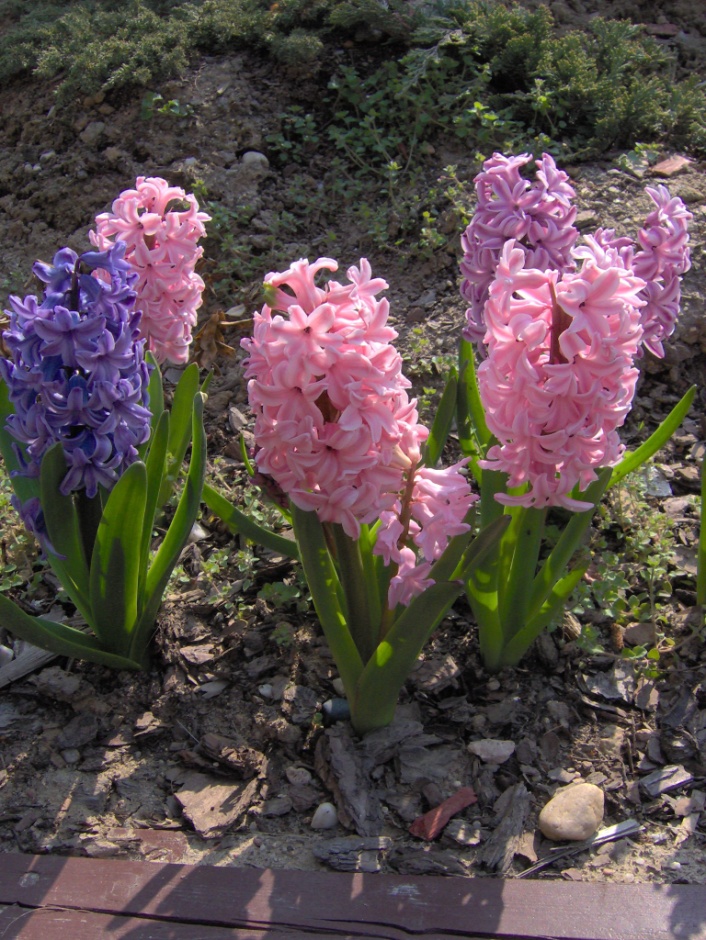 Nic nie wysyłaj mailem!Powodzenia!kl. 7 Historia   8.06.2020   Temat:  Gospodarka II Rzeczypospolitej https://www.youtube.com/watch?v=ehBKyFtEmNY  film Gospodarka II RPhttps://www.youtube.com/watch?v=uMd61L-vkP4  film „Największe osiągnięcia II RP”1. Problemy gospodarcze odrodzonej Polski:- znaczne obszary Polski były zniszczone w wyniku działań wojennych, występowały duże różnice w poziomie rozwoju gospodarczego i cywilizacyjnego poszczególnych regionów– najlepiej rozwinięte były ziemie dawnego zaboru pruskiego– najsłabiej rozwinięte były ziemie Galicji i tzw. ziemie będące w okresie zaborów w granicach Rosji (tzw. ziemie zabrane)- rolniczy charakter gospodarki  – 65% ludności żyło z pracy w rolnictwie, we wschodniej części kraju dominowały wielkie majątki ziemskie obok których funkcjonowały karłowate gospodarstwa chłopskie. Nowoczesne rolnictwo rozwinięte było na ziemiach dawnego zaboru pruskiego2. Reforma walutowa Grabskiego - W 1923 r. premier Władysław Grabski wprowadził nową walutę – złoty polski (była to tzw. reforma walutowa). Opanował hiperinflację  oraz zrównoważył budżet przez ograniczenie wydatków państwa i zwiększenie wpływów z podatków.3. Odbudowa gospodarcza kraju:- rozbudowa sieci kolejowej, integrującej ziemie dawnych zaborów;- rozpoczęcie budowy portu w Gdyni - było zasługą ministra Eugeniusza Kwiatkowskiego - budowa tzw. magistrali węglowej – linii kolejowej łączącej Śląsk z portem w Gdyni.4. Wielki kryzys gospodarczy w Polsce 1929-1935.5. Budowa COP-u Centralnego Okręgu Przemysłowego GEOGRAFIA8 czerwca (poniedziałek)Temat: Podsumowanie wiadomości.Rozwiąż poniższe zadania i wyślij mi je po zakończonej lekcji na Messengera lub maila: katarzyna.romanska91@gmail.com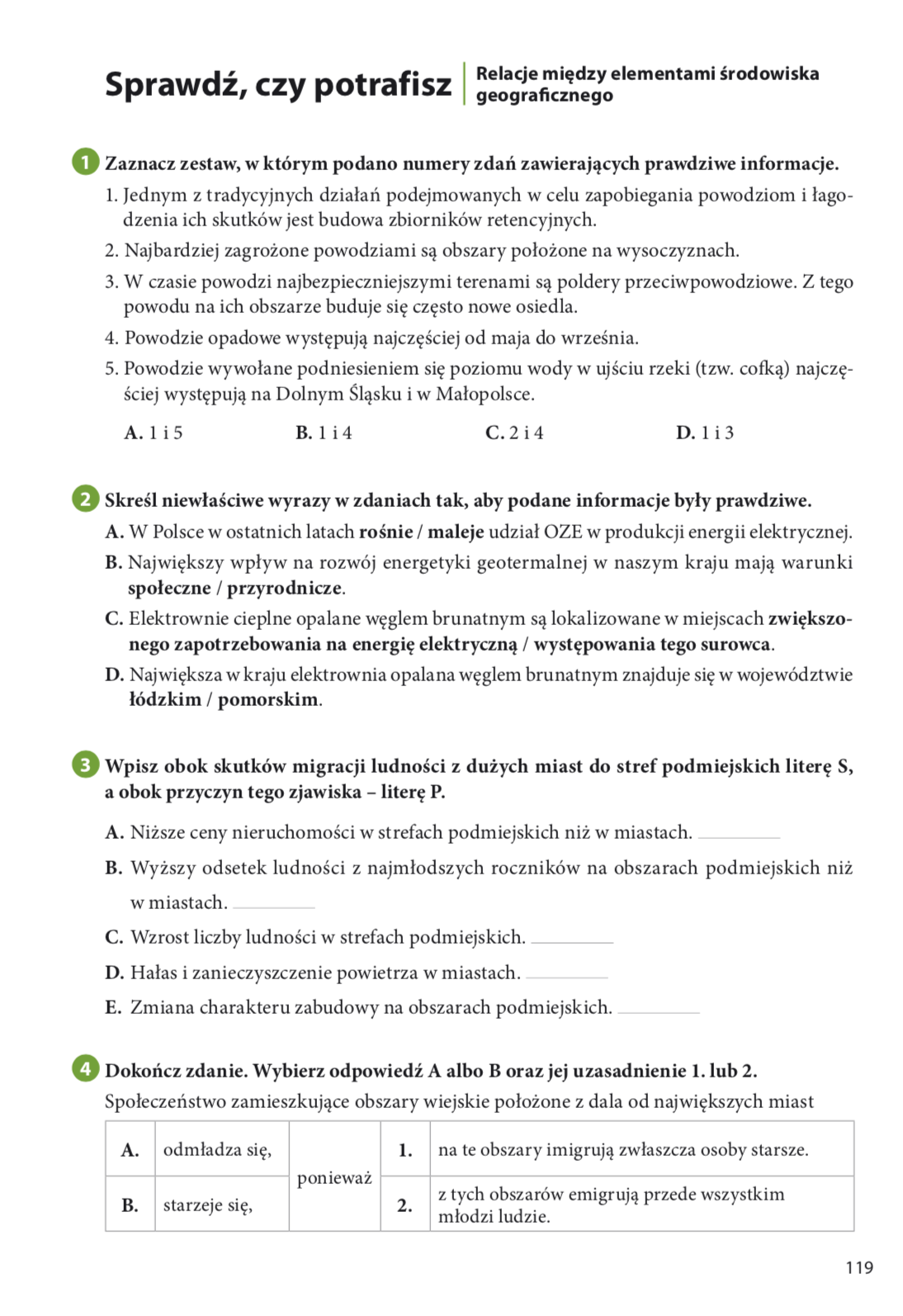 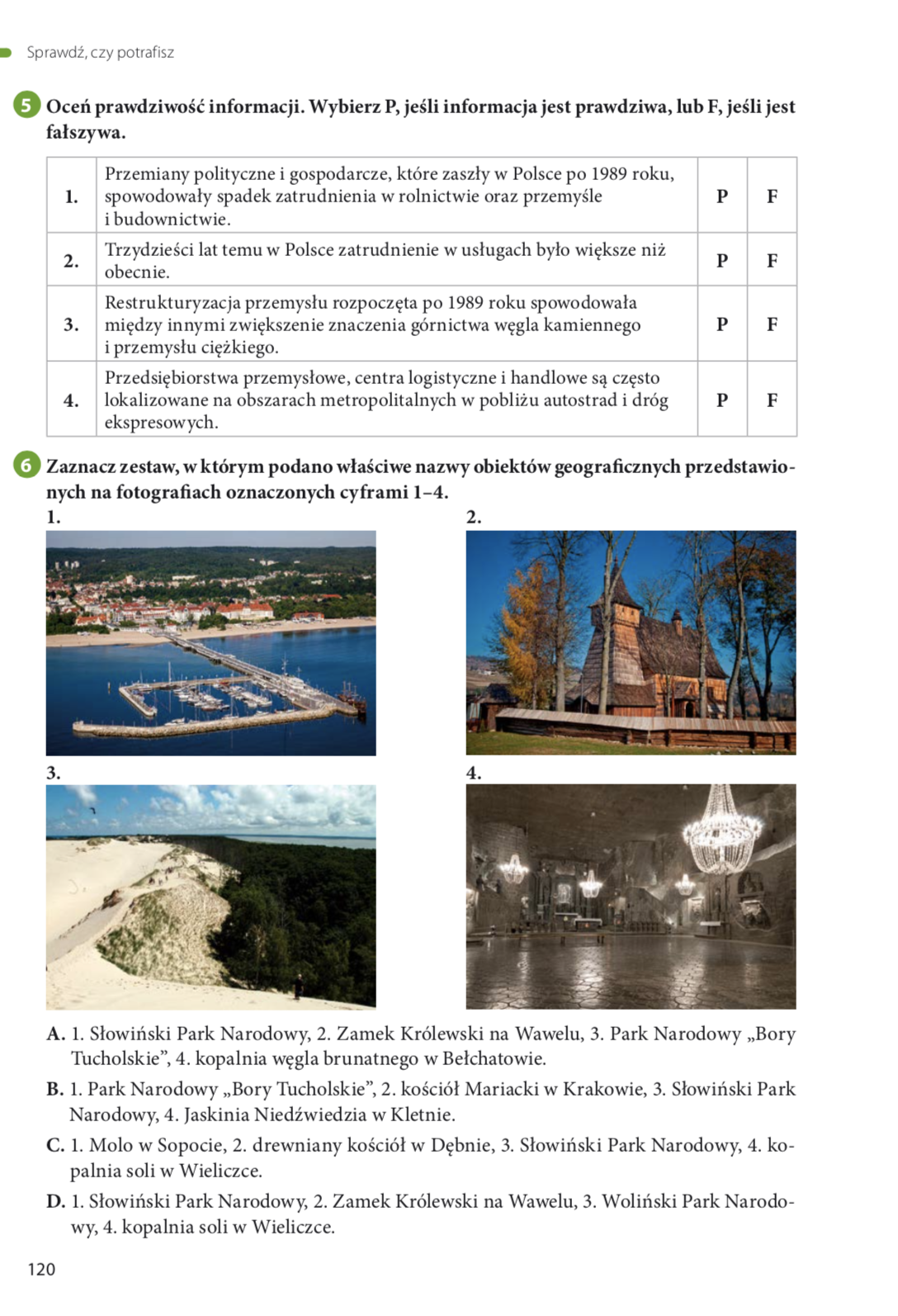 10 czerwca (środa)Temat: Poznaję region, w którym mieszkamZapoznaj się z filmem:https://vod.tvp.pl/video/szkola-z-tvp-klasa-7,geografia-lekcja-3-22052020,48034388